Okefenokee RESA GaTAPP Application Cover Sheet – 2023 Cohort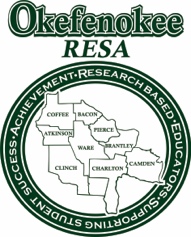 Use this sheet to check off all required pieces of the GaTAPP application. Incomplete application packets will not be processed. _____	$50.00 application fee (check or money order), non-refundable_____	Copy of your transcripts from all colleges and universities attended. Copies must be readable._____	Demonstration of Content Knowledge: See document “Demonstration of Content Knowledge Options for Program 	Admission” to determine your options. Select the option you are using for admission below:	a.) GACE assessment: Include a COPY of the GACE passing score report. The score report must show your      score on each part of the assessment.  Please select Okefenokee RESA as your program provider when      taking the assessment. 	b.) Degree option: No additional submissions required	c.) Coursework option: No additional submissions required._____	COPY of Georgia Educator Ethics GACE (Test 360) certificate. Please select Okefenokee RESA as your program provider. _____	Administrator Assurance Form – Signed by your Administrator (Principal)_____	System Assurance Form – Signed by your system HR person_____	Candidate Assurance Form – Signed by you_____	Complete ApplicationAll GaTAPP application packets should be sent to:Okefenokee RESA1450 N. Augusta Ave.Waycross, GA 31501Attn. Jennifer HaleIf you have questions on the admissions requirements, please contact:Rhonda Gatewood, GaTAPP Coordinatorrgatewood@okresa.org